台東縣私立均一中小學新生(住宿生)報到須知歡迎各位同學來到均一，以下是住宿生(新生)8/31日下午14：00-15：00報到時注意事項及必須攜帶的用具：一、報到時間：8/31日下午14：00-15：00時。二、報到地點：男生宿舍一樓。三、報到攜帶用品如下：(一)鞋子：拖鞋*2雙(宿舍用*1雙、教室用*1雙)、運動鞋*1-2雙。(二)盥洗用具：臉盆、牙膏、牙刷、漱口杯、洗衣刷子、洗衣粉(精)、沐浴用品、洗髮用品、毛巾、浴巾。(三)衣物：便服3套(夜間宿舍使用)、內衣褲3套、外套、襪子3雙(學校提供2雙黑長襪)，若需要可至總務處登記代為購買。(四)寢具：不用須攜帶個人寢具至校，由學校統一購買，新生寢具組將放置於個人床位上，內含(枕頭套、枕頭、墊被、墊被套、厚被、厚被套、涼被)。(五)其它：書包統一由學校購買，上課用個人文具，衣架(10支-15支)、個人藥品、健保卡、衛生紙、手帕、電話卡等(個人手機及3C產品到校時須交由宿舍生活老師統一保管)。(六)學生註冊通知單，因故延至8/28日寄發。(七)學校行事曆中註明「住宿生不留校」，原則上是希望學生均能返家，增加親子間的關係，所以並不鼓勵學生留宿，且並未安排留宿老師伴護，請見諒!※ 報到當日請先用完午餐，若提早到校，新生住宿生可以先在警衛室休息，若有任何有關住宿相關問題，及報到時須由學校交通車接送的同學，請聯絡宿舍生活老師，歡迎你(妳)成為均一人!                                          住宿生活組聯絡電話：黃雅雯老師(住宿組組長) 0975757810高睿哲老師 (男生宿舍)  0938387857郭金亞老師 (女生宿舍)  0963230158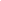 